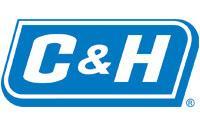 C & H Distributing Scholarship ApplicationApplicant’s Name_____________________________________________________________Contact Information:Parents or Guardian (if minor):_____________________________________________________	Address________________________________________________________________E-Mail__________________________________________________________________GPA (must be 2.5 or higher)________ACT__________SAT_______Please attach a copy of your transcript.Scholarships already obtained:______________________________________________________________________________________________________________________________________________________________________________________________________Leadership Positions:										_________________________________________________________________________________________________________________________________________________________________________________________________________________________________Extracurricular Activities_____________________________________________________________________________________________________________________________________________________________________________________________________________________________________________________________________________________What are your educational goals:_______________________________________________________________________________________________________________________________________________________________________________________________________________________________________________________________________________How are you going to reach your educational goals financially:______________________________________________________________________________________________________________________________________________________________________________________________________________________________________________________What are your goals in life?______________________________________________________________________________________________________________________________Please write any additional information on back side of paperReturn to Mrs. Evans by April 15, 2020. 